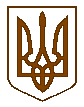 УКРАЇНАБілокриницька   сільська   радаРівненського   району    Рівненської    області(п’ятдесят восьма чергова сесія сьомого скликання)   РІШЕННЯ    25 лютого 2020 року                                                                                  № 1133Про внесення змін до  сільського бюджетуБілокриницької сільської радина 2020 рік(_1731450100 )      Код бюджету 	Керуючись пунктом 17 частини 1 статті 43 Закону України «Про місцеве самоврядування в Україні», Бюджетним кодексом України,  Законом України «Про Державний бюджет  України на 2020 рік», іншими чинними нормативно-правовими актами з цих питань, за погодженням з постійними комісіями сільської  ради, сільська рада  вирішила:1.Внести зміни  до рішення сесії Білокриницької сільської ради  від 21 грудня №1090 «Про сільський бюджет Білокриницької сільської ради  на 2020 рік»    1. Збільшити на 2020рік:       видатки  сільського бюджету на  суму 2 258 215 гривень згідно з додатком № 2 цього рішення, у тому числі видатки загального фонду сільського бюджету у сумі 758 215 гривень, видатки спеціального фонду сільського бюджету у сумі  1 500 000 гривень згідно з додатком 2 цього рішення;    2.Установити дефіцит сільського бюджету на 2020 рік  у сумі 2 258 215 гривень згідно з додатком 1 цього рішення;             по загальному фонду бюджету установити дефіцит в сумі   758 215грн.;              із них  обсяг коштів переданих із загального бюджету до спеціального фонду бюджету(бюджету розвитку)  1500 000 грн.:              із них за рахунок вільних лишків коштів сільського бюджету, що склались станом на 01.01.2020р. в сумі 2 258 215 грн.;              в т.ч. по спеціальному фонду бюджету установити дефіцит в сумі  1500 000грн.,  надходження коштів з загального фонду  бюджету до бюджету розвитку (спеціального фонду) в сумі  1 500 000грн.;               3.Збільшити обсяги міжбюджетних трансфертів  на  2020 рік між сільським бюджетом та бюджетами інших рівнів згідно з додатком 3  на суму 293 065грн.,	      в т. ч.  по  загальному фонду сільського бюджету збільшити на суму 80 000 грн., з  них  субвенція з місцевого бюджету державному бюджету на виконання програм соціально-економічного розвитку регіонів ДПРЗ-3 ГУ ДСНС  України в Рівненській області;  	     в т. ч.  по  загальному фонду сільського бюджету збільшити на суму 70 000 грн., з  них  субвенція з місцевого бюджету державному бюджету на виконання програм соціально-економічного розвитку регіонів   Служби безпеки України в Рівненській області;	    в т. ч.  по  загальному фонду сільського бюджету збільшити на суму 100 000 грн., з  них  субвенція з місцевого бюджету державному бюджету на виконання програм соціально-економічного розвитку регіонів фінансовому управлінню Рівненської райдержадміністрації;              в т.ч. по загальному фонду  збільшити обсяг іншої субвенції на суму 43 065 грн. з місцевого бюджету  районному бюджету на забезпечення хворих на цукровий діабет  необхідними медичними препаратами жителів Білокриницької сільської ради.               4.Внести зміни  до переліку об "єктів  бюджету розвитку  сільського бюджету на суму 1 500 000грн. згідно з додатком 4.               5.Внести зміни до розподілу видатків сільського  бюджету  на реалізацію державних та регіональних галузевих програм  на загальну суму 2 158 215 грн., згідно з додатком 5.                6.Субвенцію  з місцевого бюджету державному бюджету на виконання програм соціально-економічного розвитку регіонів направити : -ДПРЗ-3 ГУ ДСНС України в  Рівненській області на виконання «Програми  захисту населення і територій від надзвичайних ситуацій та забезпечення організації  заходів пожежної, техногенної безпеки на 2017-2022роки», напрямком використання даних  коштів  визначити   придбання будівельних матеріалів  та інших матеріальних цінностей для утримання   матеріально-технічної бази та побутових  умов  ДПРЗ-3 ГУ ДСНС  України в  Рівненській області та придбанням форменого одягу для особового складу ДПРЗ-3 ГУ ДСНС України. Направлення даних коштів здійснити за рахунок вільних залишків коштів сільського бюджету, що склались на 01.01.2020р.	в сумі 80 000грн.-Здолбунівському  міжрайонному  відділу Управління Служби безпеки України в Рівненській області на виконання «Програми соціально-економічного розвитку Білокриницької сільської ради на 2017-2022роки» напрямком використання даних коштів визначити  на придбання паливо-мастильних матеріалів. Направлення даних коштів здійснити за рахунок вільних залишків коштів сільського бюджету, що склались на 01.01.2020р. в сумі 20000,00 гривень.- Управлінню Служби безпеки України в Рівненській області на виконання «Програми соціально-економічного розвитку Білокриницької сільської ради на 2017-2022роки» напрямком використання даних коштів визначити  на придбання паливо-мастильних матеріалів та для зміцнення матеріально-технічної бази УСБУ в Рівненській області. Направлення даних коштів здійснити за рахунок вільних залишків коштів сільського бюджету, що склались на 01.01.2020р. в сумі 50000,00 гривень.-Субвенцію  з місцевого бюджету державному бюджету на виконання програм соціально-економічного розвитку регіонів направити фінансовому управлінню райдержадміністрації на виконання «Програми  фінансового та бюджетного планування  на 2018-2020рр.», напрямком використання даних  коштів  визначити поточне утримання установи в сумі 100 000грн.       7. Додатки  1-5 до рішення є його невід’ємною частиною.       8. Контроль за виконанням цього рішення покласти на постійну комісію сільської  ради з питань бюджету та податків(Зданевич О.Д.)Заступник сільського голови				Олена ПЛЕТЬОНКАПленарне засідання п’ятдесят восьмої чергової сесіїБілокриницької сільської ради сьомого скликання25  лютого  2020 року
ВІДОМІСТЬдля поіменного голосування з питання:«Про внесення змін до сільського бюджету на 2020 рік»Голосували:    «за» - 	12	                          «проти» - 	0	                          «утримався» - 	0	                          «не голосував» - 	0	Голова комісії                                        _______________              (О.Д. Морозюк)Секретар комісії                                    _______________              (М.П. Семенюк)Член комісії                                           _______________              (А.Д. Кравченко)№з/пПрізвище, ім’я, по батьковіЗаПротиУтри-мавсяНе приймав участь в голосуванні1.Гончарук Тетяна Володимирівназа2.Галябар Роман Олександровичвідсутній3.Власюк Світлана Андріївназа4.Данилюк Наталія Василівнавідсутня5.Семенюк Марія Петрівназа 6.Дем'янчук Віталій Григоровичза7.Зданевич Оксана Данилівназа8.Кисіль Тетяна Михайлівнавідсутня9.Панчук Ярослав Петровичвідсутній 10.Ящук Оксана Костянтинівнавідсутня11.Целюк Тетяна Лонгінівнавідсутня12.Плетьонка Андрій Васильовичза13.Вовчик Юрій Анатолійовичвідсутній14.Дубіч Анатолій Миколайовичвідсутній15.Захожа Інна Анатоліївназа16.Морозюк Оксана Дмитрівназа17.Денисюк Іван Миколайовичвідсутній18.Кравченко Алла Дмитрівназа19.Люльчик Валерій Федоровичза20.Клименко Тарас Володимировичза21.Ляшецька Надія Миколаївназа22.Ящук Олена АдамівнавідсутняВсього:Всього:11